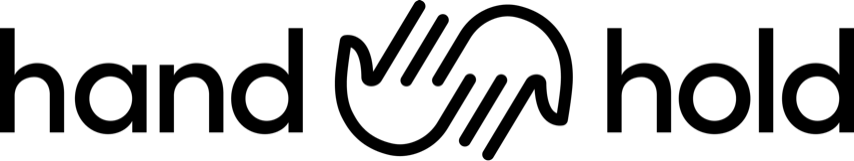 Chung tay cùng tìm ra câu trả lờiNhiều gia đình lo lắng về sức khỏe tâm thần của con mình, nhưng họ không chắc nên đi đến đâu hoặc bắt đầu như thế nào. HandholdMA.org sẵn sàng giúp đỡ!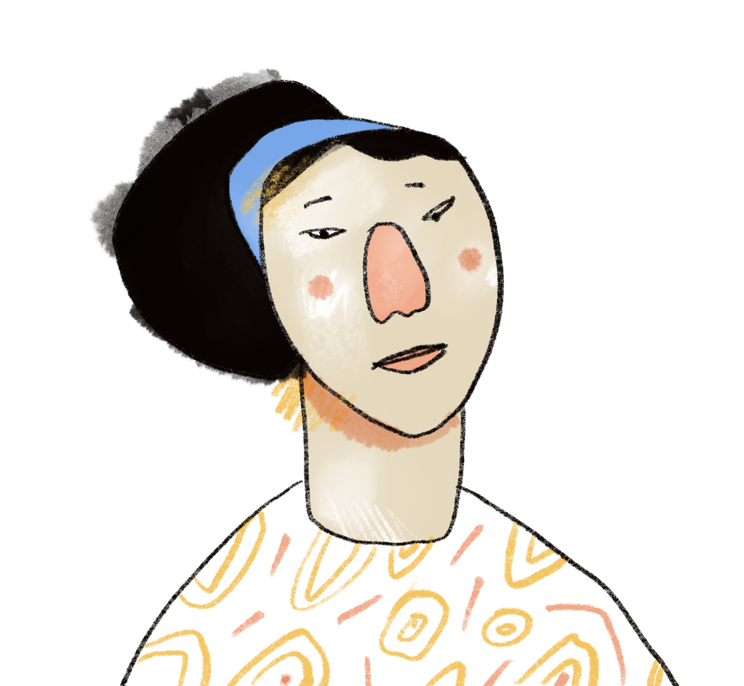 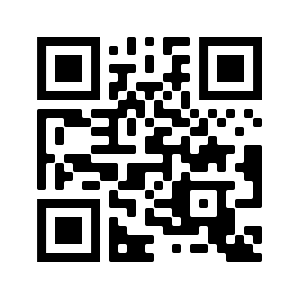 